CENTRO DE ESPECIALIDADES INTEGRADAS DE VINHEDO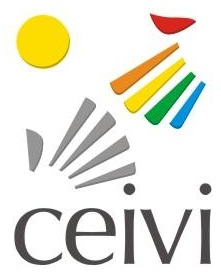 ApresentaçãoO CEIVI ao elaborar o Manual de Contratação do Funcionário tem como objetivo reunir as informações dispostas de forma sistematizada, criteriosa e transparente, permitindo dar conhecimento da forma que realizamos o ato de contratar.O Manual é um instrumento facilitador do funcionamento na Gestão de Recursos Humanos.Possibilita uma contratação dentro das Leis que norteiam o Terceiro Setor, da especialização necessária para o desenvolvimento da função e define de maneira justa o preenchimento da vaga.Apresentamos neste manual todas as etapas que compõe o processo de contratação.Importante ressaltar que este instrumento facilitador poderá demonstrar claramente a importância da organização na oferta de serviços ao Poder Público e demais Parceiros, pois aponta a necessidade da especialização de cada profissão e profissional dentro do segmento da Pessoa com Deficiência que requer conhecimentos, filosofia e aplicação de testes e avaliações que de fato são habilitados a exercerem em seu trabalho.Elaboração do manual: Equipe de Gestão do CEIVI.Inicio do uso do manual pela Organização: Maio de 2011.Atualizações: 2013 / 2015 / 2018Cristina MazonGestora InstitucionalLeis e Normas que regulamentam o ManualNo quesito de legalidade a contratação de Funcionários as Organizações devem obrigatoriamente seguir as Leis que garantem o direito do Trabalhador.Além destas leis existem outras questões que tem devem ser levada em consideração como as Parcerias que a Organização tem com o Poder Público em qualquer esfera – Municipal Estadual e Federal que devemos cumprir. Editais de “Colaboração e Fomento” definem critérios, sem ferir a C.L.T., mas que devemos seguir.Importante analisar ainda as Regulamentações das categorias profissionais que tem diretrizes a serem colocadas em prática, assim como definições claras em relação a função a ser exercida.Sendo assim, este manual se baseia nas seguintes Leis:Consolidação das Leis do Trabalho C.L.T. – Lei n.5.42 de 01 de Março de 1943;Classificação Brasileira de Ocupações - Projeto de Planejamento em Recursos Humanos BRA/70/550 – Portaria Interministerial 397/2002;Conselhos Das Categorias Profissionais;Marco Regulatório do Terceiro Setor – Lei n. 13.019 de Julho de 2014;Lei da Transparência e Boas Práticas de Governança – 12.527/2011.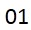 Processo Seletivo de ContrataçãoNeste item a organização deve fazer uso do seu instrumento de procedimento “Manual de Contratação” para que o postulante a vaga seja adequado aos Objetivos da área a ser contratada e da própria Organização.A seleção do candidato é o início de uma escolha efetiva, para compor o quadro de funcionários de forma a manter o processo de trabalho.Portanto, dar as informações corretas e objetivas sobre a necessidade da organização é fundamental.1 – Procedimento para captação da vaga– Abertura de vagaCoordenadoria inicia processo solicitando a vaga ao RH;RH solicita autorização da Gestora para iniciar processo de seleção.1.2 - Na captação da vaga divulgar: Título do Cargo;Descrição Cargo;Formação Acadêmica;Tempo de Experiência na Função;Indicação de envio de currículo - RH.1.3 - Tipo de divulgação:Site da Organização;Facebook;Conselhos das Categorias Profissionais;Jornais.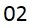 1.4 - Início do Processo Seletivo:Recursos Humanos e Coordenadoria solicitante avaliam currículos enviados;Contato indicando dia e horário de entrevista;Preenchimento pelo candidato da Ficha de Contratação;Entrevista Individual com análise de Currículo e Ficha de Contratação;Aplicação de teste/prova referente aos conhecimentos – Teoria X Prática – Análise de caso;Aplicação de Dinâmica Grupal, se necessário.1.5 - Efetivação da Vaga:Coordenador responsável define o Candidato para vaga;RH avalia todo os procedimentos e passa para a autorização da gestora.Envia o selecionado para o RH;RH avisa para comparecimento com os documentos exigidos para contratação;Início do processo de contratação com os respectivos requisitos Legais e Estatutários; Finalizando o processo a Gestora e Presidente da Organização assinam a contratação.1.6 - Outras providencias:Comunicação aos demais candidatos e agradecimento em participar;Arquivo do segundo e terceiro lugares obrigatoriamente no RH.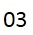 Descrição de Função e Perfil do Candidato à VagaFunções necessárias da OrganizaçãoDescrição das Funções da Organização:Título do Cargo;Coordenadoria/Áreas;Descrição do Cargo: C.B.O. / Conselhos de Categoria;Formação Educacional; Experiência para Função;Recurso de trabalho necessário a Função;Competências Pessoais;1 - Cargos de Gestão – Gestão ExecutivaDescrição do Cargo: Planejar, organizar, liderar e Controlar os Processos Administrativos e Terapêuticos da Instituição, garantindo as leis, normas e Gestão do Terceiro Setor.Formação Acadêmica: Nível Superior na área de Humanas e Pós Graduação em Administração no Terceiro Setor. Experiência para a função: 2 anos de experiência em Gestão.Cursos Complementares: Pacote OfficeHabilidades Pessoais para Administração do Trabalho: Liderança, Poder de Negociação, Empreendedorismo, Capacidade de Assumir Risco e Criticidade. 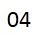 – Coordenadora de Sustentabilidade e AdministraçãoDescrição do Cargo: Coordenar Rotinas Administrativas, Financeiras, Contábeis e de Captação de Recursos.Formação Acadêmica: Nível Superior na área de Humanas e Pós Graduação em Administração no Terceiro Setor Experiência para a função: 2 anos de experiência em Coordenação.Cursos Complementares: Pacote OfficeHabilidades Pessoais para Administração do Trabalho: Liderança, Poder de Negociação, Empreendedorismo, Capacidade de Assumir Risco e Criticidade. – Coordenadora Técnica   Descrição do Cargo: Coordenar às atividades de Habilitação, Reabilitação e Atendimento ás famílias filantrópicas. Formação Acadêmica: Nível Superior na área de Humanas e Pós-Graduação em Administração no Terceiro Setor (Sendo obrigatório habilitação específica para coordenar Serviços de Saúde, Educação e Assistência).Experiência para a função: 2 anos de experiência em Coordenação.Cursos Complementares: Pacote OfficeHabilidades Pessoais para Administração do Trabalho: Liderança, Poder de Negociação, Empreendedorismo, Capacidade de Assumir Risco e Criticidade. -  Cargos Terapêuticos– Assistente SocialDescrição do Cargo: Atuar de Acordo com a Tipificação dos Serviços Sócio Assistenciais. Registrado e Regular no Conselho Regional de Serviço Social.Formação Acadêmica: Nível Superior em Serviço Social e Especialização na Prática no Serviço Social. Conhecimento de Leis e Diretrizes (SUAS, SUS, ECA, LOAS, Conselhos e Direitos).Experiência para a função: 2 anos de experiência no Serviço Social e atendimento familiar.Cursos Complementares: Pacote Office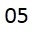 Habilidades Pessoais para Administração do Trabalho: Acolhimento, Empatia, Trabalho em grupo e Escuta.– Fisioterapeuta Descrição do Cargo: Atuação na Prevenção e Reabilitação da Pessoa Deficiente Intelectual/TEA avaliando as condições do atendido utilizando-se dos protocolos e procedimentos inerentes à área.  Credenciado e Regular pelo Conselho Regional de Fisioterapia.Formação Acadêmica: Nível Superior com Formação Fisioterapia e Especialização ou Neuro Infantil /ou/ Adulto e Bandagem Elástica.Experiência para a função: 2 anos de Atendimento na área de Reabilitação e Habilitação.Cursos Complementares: Pacote Office Habilidades Pessoais para Administração do Trabalho: Capacidade de Análise, Acolhimento, Trabalho em Equipe, Organização e Ética Profissional.– Fonoaudiólogo   Descrição do Cargo: Atuação na Prevenção e Reabilitação da Pessoa Deficiente Intelectual/TEA avaliando as condições do atendido utilizando-se dos protocolos e procedimentos inerentes à área. Credenciado e Regular pelo Conselho Regional Fonoaudiologia.Formação Acadêmica: Nível Superior com Formação em Fonoaudiologia, Capacitação em Bandagem Elástica (desejável Curso em Apraxia) e Especialização em Atendimento e Funções Neurológicas ou Fonoaudiológicas.Experiência para a função: 2 anos de Atendimento voltados a motricidade, Comunicação Alternativa ou Suplementar, / Fonema.Cursos Complementares: Pacote OfficeHabilidades Pessoais para Administração do Trabalho: Lidar com Situações Adversas, Demonstrar Acolhimento e Empatia, Trabalhar em Equipe, Adequação da Linguagem.2.4 – Médico Neurologista/Psiquiatra  Descrição do Cargo: Realizar Avaliações Neurológicas, emitir Diagnósticos e acompanhar casos de para Deficiência Intelectual e Transtorno do Espectro Autista (TEA).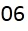 Formação Acadêmica: Nível Superior com Formação em Medicina, Especialização em Neuropediatria /Psiquiatria. Credenciado ao Conselho Regional de Medicina.Experiência para a função: Residência de 2 anos na Área de Neuropediatria/PsiquiatriaCursos Complementares: Pacote OfficeHabilidades Pessoais para Administração do Trabalho: Lidar com Situações Adversas, Demonstrar Acolhimento e Empatia, Trabalhar em Equipe, Adequação da Linguagem.2.5 – Psicólogo TerapêuticoDescrição do Cargo: Atuação nos Processos Emocionais, Mentais, Cognitivo e Sociais dos Indivíduos Deficientes Intelectuais/TEA. Credenciado e Regular no Conselho Regional de Psicologia.Formação Acadêmica: 1 - Nível Superior em Psicologia Clínica; Especialização em Neuropsicologia, Reabilitação Neuropsicológica e/ou TCC.Experiência para a função: 2 anos de experiência na área InstitucionalCursos Complementares: Pacote OfficeHabilidades Pessoais para Administração do Trabalho: Lidar com Situações Adversas, Demonstrar Acolhimento e Empatia, Trabalhar em Equipe, Adequação da Linguagem.2.5.1 – Psicólogo de FamíliaDescrição do Cargo: Atuação nos Processos Sociais e Emocionais dos Familiares. Credenciado e Regular no Conselho Regional de Psicologia.Formação Acadêmica: Nível Superior (Bacharel) em psicologia Clínica / Institucional e formação em Atuação PsicossocialExperiência para a função: 2 anos de experiência na área InstitucionalCursos Complementares: Pacote OfficeHabilidades Pessoais para Administração do Trabalho: Lidar com Situações Adversas, Demonstrar Acolhimento e Empatia, Trabalhar em Equipe, Adequação da Linguagem.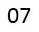 2.6 – Psicopedagogo Descrição do Cargo: Atuação no Processo de Desenvolvimento Cognitivo para Pessoas Deficientes Intelectuais e Transtorno do Espectro Autista - TEA. Formação Acadêmica: Nível Superior em Pedagogia e Especialização em Psicopedagogia/Neuropsicopedagogia. Registro do MECExperiência para a função: 2 anos de experiência na área InstitucionalCursos Complementares: Pacote OfficeHabilidades Pessoais para Administração do Trabalho: Lidar com Situações Adversas, Demonstrar Acolhimento e Empatia, Trabalhar em Equipe, Adequação da Linguagem.2.7 – Terapeuta Ocupacional   Descrição do Cargo: Atuação na Prevenção e Reabilitação da Pessoa Deficiente Intelectual/Transtorno do Espectro Autista - TEA, Avaliando as Condições do Atendido, Utilizando-se dos Protocolos e Procedimentos Inerentes à Área.  Credenciado e regular pelo Conselho Regional de Terapia Ocupacional.Formação Acadêmica: Nível Superior com Formação em Terapia Ocupacional, com Capacitação em Integração Sensorial, Tecnologia Assistiva e Bandagem Elástica e Especialização em Terapia Ocupacional.Experiência para a função: 2 anos de experiência na área InstitucionalCursos Complementares: Pacote OfficeHabilidades Pessoais para Administração do Trabalho: Lidar com Situações Adversas, Demonstrar Acolhimento e Empatia, Trabalhar em Equipe, Adequação da Linguagem.- Cargos AdministrativosAssistente AdministrativoDescrição do Cargo: Executar rotinas nas áreas de Departamento Pessoas, Financeiro e Contábil.Formação Acadêmica: Ensino Superior em Administração, Contabilidade e/ou Recursos HumanosExperiência para a função: 2 anos de experiência, com conhecimento geral em Contabilidade e Recursos Humanos.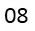 Cursos Complementares: CLT, Contabilidade, RH e Pacote Office.Habilidades Pessoais para Administração do Trabalho: Comunicação, Negociação, Ética, Equilíbrio Emocional, Flexibilidade, Criatividade e Iniciativa.– Auxiliar AdministrativoDescrição do Cargo: Auxiliar nas rotinas das áreas de Departamento Pessoal, Financeiro e ContábilFormação Acadêmica: Técnico em Adm/Contábil e/ou RHExperiência para a função: 2 anos de experiência, com conhecimento geral em Contabilidade e Recursos Humanos. Cursos complementares: CLT, Contabilidade, RH e Pacote Office.Habilidades Pessoais para Administração do trabalho: Comunicação, Negociação, Ética, Equilíbrio Emocional, Flexibilidade, Criatividade e Iniciativa.FaxineiraDescrição do Cargo: Realizar os serviços de limpeza, seguindo cronograma de dias e horários estabelecidos.           Formação Acadêmica: Ensino Fundamental Completo.Experiência para a função: 1 ano de Experiência.Habilidades Pessoais para Administração do Trabalho: Iniciativa e Trabalho em Equipe. – Monitora  Descrição do Cargo: Monitorar e Cuidar de Crianças, Adolescentes e Adultos, nos intervalos Terapêuticos quanto a Higiene, Alimentação e Cuidados necessários para o Bem Estar.           Formação Acadêmica: Ensino Médio Completo e Curso de CuidadorExperiência para a função: 2 anos de experiência Habilidades Pessoais para Administração do Trabalho: Capacidade de Acolhimento, Autocontrole, Respeito ás Diferenças e Trabalho em equipe.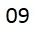 3.5– Recepcionista Descrição do Cargo: Recepcionar e realizar as devidas orientações e encaminhamentos.           Formação Acadêmica: Ensino Médio Completo.Experiência para a função: 1 anos de experiência.Cursos Complementares: Pacote Office.Habilidades Pessoais para Administração do Trabalho: Organização, Iniciativa, Equilíbrio Emocional, Boa Comunicação e Trabalho em Equipe.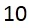 Ficha de ContrataçãoDADOS PESSOAISNome: ________________________________________ Telefone: (____)_______-_______Rua: _______________________________________________________________________Nº.: _______ Bairro: __________________Cidade: ________________ CEP: _____________Data de Nascimento: __________________ Idade: _________________ Sexo: ___________Nome do Pai: _______________________________________________________________ Nome da Mãe: ______________________________________________________________Estado Civil: ________________ Nome do Cônjuge: ________________________________Tem Filhos? ___________ Quantos? ___________ Quantos menores de 14 anos? ________E-mail: _____________________________________________________________________DOCUMENTOS PESSOAISCarteira Profissional nº.: __________________________________ Série: _______________RG: ___________________ Data de Emissão: ______________ Estado Emissor: __________Nº CPF: ____________________________________ Nº PIS: __________________________ Título de Eleitor: _______________________ Possui Carteira de Vacinação? _____________CONDIÇÕES PARA ADMISSÃOCargo Pretendido: _______________________ Salário Pretendido: ____________________Possui algum parente / conhecido na empresa? _____________ Quem? ________________Possui algum parente / conhecido no Órgão Público? _________ Quem?________________Grau de parentesco: pai, mãe, avô, avó, filho (a), neto (a), irmão (a) __________________________________________________________________________________________________________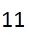 ESCOLARIDADE / CONHECIMENTOSEscolaridadeEns. Fundamental:Completo:		Incompleto: 		Série: ________________________________________Ens. Médio:Completo:		Incompleto: 		Série: ________________________________________Ens. Superior:Completo:		Incompleto: 		Série: ________________________________________Cursos______________________________________________________________________________________________________________________________________________________EMPREGOS ANTERIORESNome da Empresa: ___________________________________________________________Endereço: ______________________________________________ Cidade: _____________Data de Entrada: ___________ Data de Saída: _____________ Motivo da Saída: _____________Último Cargo Ocupado: ____________________________ Último Salário: R$ ____________Nome da Empresa: ___________________________________________________________Endereço: ______________________________________________ Cidade: _____________Data de Entrada: ___________ Data de Saída: _____________ Motivo da Saída: _________Último Cargo Ocupado: ____________________________ Último Salário: R$ ____________Nome da Empresa: ___________________________________________________________Endereço: ______________________________________________ Cidade: _____________Data de Entrada: ___________ Data de Saída: _____________ Motivo da Saída: _________Último Cargo Ocupado: ____________________________ Último Salário: R$ ____________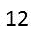 CONHECIMENTOS GERAIS_________________________________________________________________________________________________________________________________________________________________________________________________________________________________CANDIDATOLocal: __________________ Data:_____________ Assinatura: ________________________LAUDO DE SELEÇÃO_________________________________________________________________________________________________________________________________________________________________________________________________________________________________Nome: _______________________________ Assinatura: ____________________________CONDIÇÕES ADMISSÃO_________________________________________________________________________________________________________________________________________________________________________________________________________________________________PROCEDIMENTOS INTERNOSApto: (_____)	Inapto: (_____)	Gerência Responsável: _______________________Apto: (_____)	Inapto: (_____)	Recursos Humanos: _________________________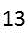 FLUXOGRAMA DE COLABORADOR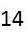 Símbolos Importantes a serem utilizados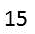 ÍndiceLeis e Normas que regulamentam o Manual -------------------------------------- 01Processo Seletivo de Contratação ---------------------------------------------- 02 e 03 Descrição de Função e Perfil do Candidato à vaga- 04, 05, 06, 07, 08, 09 e 10Anexos: Ficha de Contratação --------------------------------------------------10, 11, 12 e 13Fluxograma do Procedimento ------------------------------------------------- 14Simbologia -------------------------------------------------------------------------- 15